Алгебра, 7 классТема: «Взаимное расположение графиков линейных функций»На уроке используются: - компьютер,- презентацииЦели:Образовательные: Отработка навыков построения графиков функции вида y=kx+b;Выяснение влияния значений k и b на положение графиков;Выяснение влияния значения  параметра k на взаимное расположение графиков линейных функций.Воспитательные:        1.Воспитание коммуникативной и информационной культуры                 учащихся;        2.Умение учащихся данной группы построить на короткое время взаимодействие, исходя из особенностей задач.Развивающие:        1. Интеллектуальное, эмоциональное, личностное развитие ученика;        2. Развитие осмысленного отношения к своей деятельности;        3. Развитие самостоятельности мышления: выделять главное, видеть общую закономерность и делать обобщённые выводы.Ход урока:(Весь урок сопровождается презентацией, что облегчает восприятие)1.Организационный  моментУчитель приветствует учащихся, проводит проверку готовности класса к уроку. Настраивает учащихся на работу.Открывается слайд №1Девизом к нашему уроку я хочу предложить такие слова «Каждое дело творчески, иначе зачем?»Давайте творить.2. Актуализация знанийОткрывается слайд №2. Задание распределить данные функции по группам: y=x2, y=2x+5, y=11,y=x3, y=x, y=-3x-8, y=-0,5x+1,y=-12, y=-x, y=x2 +16, y=4x-3, y=7xНа сколько групп вы распределили данные функции? (На две)Какие функции отнесли к первой группе и почему? (Графиками данных функций не являются прямыми.) Группы указанные учащиеся записывают на доске Какие функции отнесли ко второй группе и почему? (Графиками данных функций являются прямые.)Обратите внимание на вторую группу формул.Распределите данные функции по их записи.На какие группы можем распределить данные функции? ( 1) y=2x+5, y=-3x-8, y=-0,5x+1,  y=4x-3; 2) y=x, y=-x, y=7x; 3) y=11,  y=-12.)- Как называются функции из первой группы?  (линейные)- Назовите коэффициент при x в формулах этих линейных функций? (2,-3,-0,5,4)- Сколько точек достаточно для построения графиков этих функций? (двух)- Как называются функции из второй группы?  (прямая пропорциональность)- Укажите коэффициент в формулах этих линейных функций? (1,-1,7)-  Чему равно b в записях данных формул? (0)- Сколько точек достаточно для построения графиков этих функций? ( Графики всех данных функций проходят через точку (0;0), поэтому для построения графиков этих функций достаточно найти координаты одной точки.)-Какую еще выделили группу? (постоянные)- Чему равно b в записях всех данных формул? (11,-12)-Чему равен угловой коэффициент в формулах этих линейных функций? (0)- Как могут располагаться две произвольные прямые на плоскости? ( Две прямые могут быть параллельными, могут пересекаться и совпадать)3. Введение в тему. Постановка учебных задач на уроке.Мы с вами знаем, что графиком линейной функции является прямая, поэтому графики двух линейных функций тоже могут быть параллельными, могут пересекаться и совпадать.А теперь выясним, что нового должны узнать на уроке, что выяснить, чему научиться? (Расположение графиков линейных функций)На основе предыдущих рассуждений попытайтесь самостоятельно сформулировать тему урока. ( Взаимное расположение графиков линейных функций)Учитель корректирует ответы учащихся.Давайте запишем в тетрадь тему урока: «Взаимное расположение графиков линейных функций»Открывается слайд № 3Выясним, что должны узнать на уроке.Попытайтесь самостоятельно поставить цель, которую вы хотите достичь.( Возможны ответы:- Должны рассмотреть параллельность, пересечение и совпадение графиков линейных функций;- Графики, каких линейных функций параллельны, пересекаются, совпадают;- От чего зависит  параллельность, пересечение, совпадение графиков линейных функций)Открывается слайд № 44.Ознакомление с новым материалом.- А сейчас вы выполните графическую работу, которая поможет вам ответить на поставленные вопросы.Открывается слайд № 5Учитель обращает внимание на индивидуальные рабочие листы. Задание №1:В одной системе координат постройте графики функций: y=0.5x+1,5;    y=0,5x;    y=0,5x-2.Задание №2:В одной системе координат постройте графики функций: y=-x+3;      y=1,5x+3;     y=0,25x+3Учитель знакомит учащихся  с заданиями:- Построение графика функции под цифрой 3 выполняется, если уже построено по два графика в каждой группе заданий.-В итоге выполнения заданий у вас в тетради должны быть изображены две системы координат , в каждой из которых обязательно по два графика. У сильных учащихся в тетрадях возможно - по три графика.После построения открывается слайд с построенным заданием №1.Открывается слайд №6Работа по чертежу.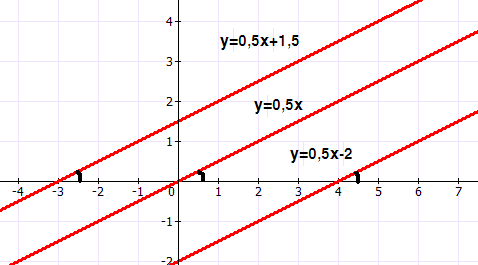 - Обратите внимание на слайд.Что можно сказать про графики линейных функций? (они параллельны)Что можно сказать про коэффициенты  b и k в формулах? (k равны, b не равны)Вывод? (если у линейных функций угловой коэффициент одинаковый, то их графики параллельны)Открывается слайд №7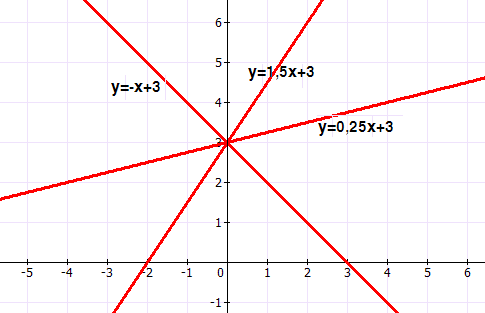 Работаем над заданием №2Что можно сказать про графики линейных функций? (они пересекаются в одной точке (0;3))Что можно сказать про коэффициенты  b и k в формулах?  (b равны, k не равны)Вывод? (график линейной функции пересекает ось OY в точке (0;b))- Обратите внимание на цели, которые вы поставили в начале урока. На какой вопрос осталось ответить? (в каком случае графики двух функций совпадают)-В каком же случае графики двух функций совпадают?  (графики двух функций совпадают если совпадают k  и b.5.Здоровье-сберегающая пауза. Открывается слайд № 8 (звучит спокойная музыка)После такой работы нужно потянуться и распрямить свой позвоночник. Мы засиделись. Нужно расправить свои плечи и потянуться. Встанем. Выпрямимся. Начинаем нашу разминку. Ось ординат. Раз. Два. Потянулись.Ось абсцисс. Потянулись.Прямая у=kx+b.k – положительное. Наклон вправо. Потянулись.k – отрицательное. Наклон влево. Потянулись.И ещё раз.Закроем глаза, проделаем круговые движения глазами влево, вправо, откроем глаза и быстро поморгаем.6.Первичное осмысление и закрепление изученного.Переходим к самой интересной части нашего урока.Решая следующие задачи, в таблице ответов найдём букву. Из полученных букв попробуем составить имя великого математика.Разобьёмся на группы. По полученному ответу в таблице каждая группа найдёт букву. Собрав все буквы вместе, мы получим имя известного математика.Вперёд.1 группа . Работают по карточкам индивидуально Задание 1. При каком b функции у=-7х+ b и у=5х+4 пересекаются в точке (1;9)Ответ:  16Задание 2.  При каком k функции у=kх+7 и у=-3х+5 пересекаются в точке (1;2).Ответ:  -5Задание 3.  Найдите сумму k и b в формуле линейной функции у = k . x + b, график которой проходит через точки с координатами (-1;-2), (1;6).Ответ:  6группа. Работа с обучающими карточками в паре или индивидуальноОбучающая карточка. 1Ответ: 1.Обучающая карточка. 2Ответ: 2группа. Работа с карточкой.   В одной системе координат построены графики функций у = -0,4х  и  у = 2. Определите по графику координаты точки их пересечения и найдите сумму этих координат.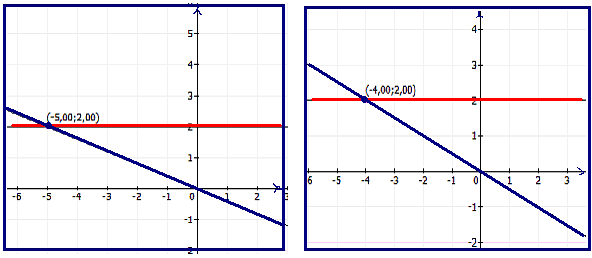 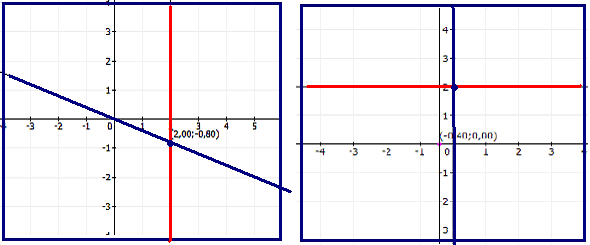 Ответ  -3группа. Работа с учащимися .Графически решить уравнение 3х + 4  = -2х – 1Ответ: х=-1Открывается слайд № 9Таблица ответовБЕЛНИЙЦГотфрид Вильгельм Лейбниц – это имя немецкого математика, который и ввёл термин «функция».Подробнее о нём можно узнать из презентации, созданной вашим одноклассником.Итак, презентация презентации.Из истории.7.Рефлексия.Ученик допустил ошибки при построении графиков функций  у = х  (рис. 8),     у = -3х (рис. 9),      у = 2х + 4 (рис. 10)Докажите, что графики построены неверно (попробуйте решить задачу, не прибегая к вычислениям и к построению прямых)Открывается слайд № 10рис. 8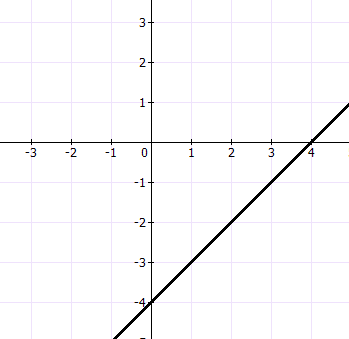 Открывается слайд № 11рис. 9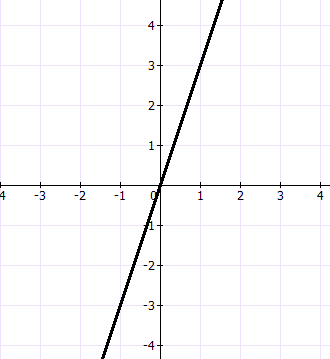 Открывается слайд № 12рис. 10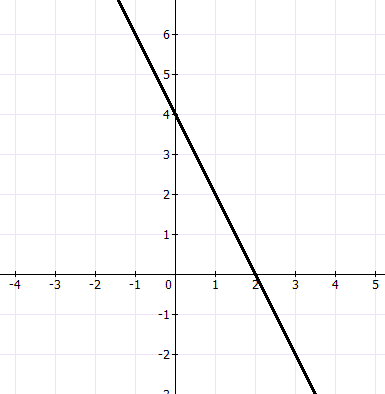 Открывается слайд №13.Открывается слайд №14.Открывается слайд №15.Открывается слайд №16.8.Домашнее задание.Открывается слайд № 17На следующем уроке мы с вами поговорим о применении линейной функции в различных жизненных ситуациях, применение линейной функции в других предметах.Поэтому дома оглядитесь вокруг себя и, используя весь свой творческий потенциал, попробуйте найти графики линейных функций, а также линейную зависимость одной переменной от другой.Поработайте с презентацией.Для интересующихся математикой тема:«Линейная зависимость в пословицах и поговорках».Запишите д/з              - Найти графики линейных функций, а также линейную зависимость                  одной переменной от другой вокруг себя, в других предметах.         - Поработать с презентацией.Итог урокаВыставление оценок.Спасибо, дети, за урок. Творите.Решите уравнение:  х + 2 = -х + 4Решите уравнение: х + 1 = -х + 31.Построим графики функций у = х + 2 и  у = -х + 4а) у = х + 2Отметим точки (0;2) и (1;3) на координатной плоскости и проведём через них прямую б) у = -х + 4Отметим точки (0;4) и (1;3) на координатной  плоскости и проведём через них прямую2.  Найдём абсциссу точки пересечения прямыхОтвет:   х = 11.Построим графики функций у =            и  у = а) у = Отметим точки (    ;    ) и  (   ;   ) на координатной плоскости и проведём через них прямую  б) у = Отметим точки (    ;    ) и (   ;   ) на координатной  плоскости и проведём через них прямую2.  Найдём абсциссу точки пересечения прямыхОтвет:   х =Решите уравнение:  2х - 3 = -х + 3Решите уравнение: -2х + 4 = х - 21. Построим графики функций у = 2х - 3 и  у = -х + 3а) у = 2х - 3Отметим точки (0;-3) и (1;-1) на координатной плоскости и проведём через них прямую б) у = -х + 3Отметим точки (0;3) и (1;2) на координатной  плоскости и проведём через них прямую2.  Найдём абсциссу точки пересечения прямыхОтвет:   х = 21. Построим графики функций у =            и  у = а) у = Отметим точки (    ;    ) и  (   ;   ) на координатной плоскости и проведём через них прямую  б) у = Отметим точки (    ;    ) и (   ;   ) на координатной  плоскости и проведём через них прямуюНайдём абсциссу точки пересечения прямыхОтвет:   х = ОтветБуква8М16Б7К-5Е6Л-3Н1И-9О11У2Й4Р-1Ц